NAME  __________________________		ALGEBRA 1DATE  ________________				HOMEWORK Consider the function given by the formula f(x) Fill out the table below for the inputs given.  Keep in mind which formula you are using. Graph the function below.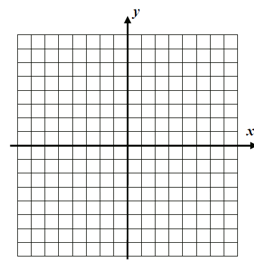 Consider the function given by the formula  f(x)  Fill out the table below for the inputs given.  Keep in mind which formula you are using. Graph the function below.xCalculationsy-3-2-10123xCalculationsy